UTORAK, 7.4.2020.1. RAZRED1. sat – MATEMATIKAJEDNOZNAMENKASTI I DVOZNAMENKASTI BROJEVI - vježbanje i ponavljanje- riješiti u ZBIRCI ZADATAKA stranicu 90.2.sat – HRVATSKI JEZIKČITANJE – vježbanje i ponavljanje- vježbaj čitati ovaj tekst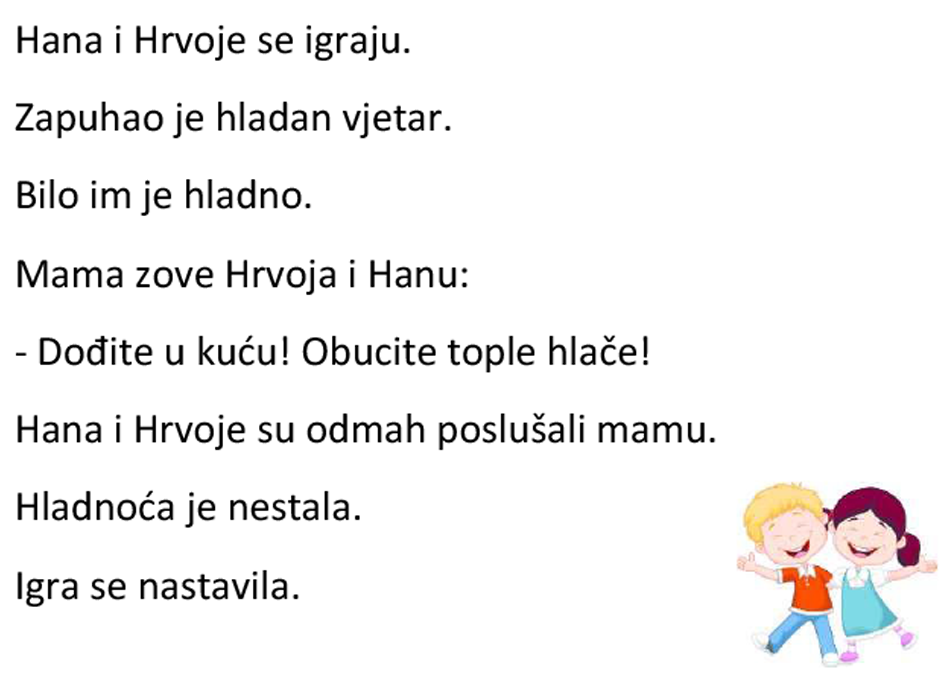 3. sat – LIKOVNA KULTURAOslikaj jaja bojama ili crtaj na njih flomasterima. Možeš crtati točkice, naslikati cvjetiće… sve ono što ti padne na pamet. 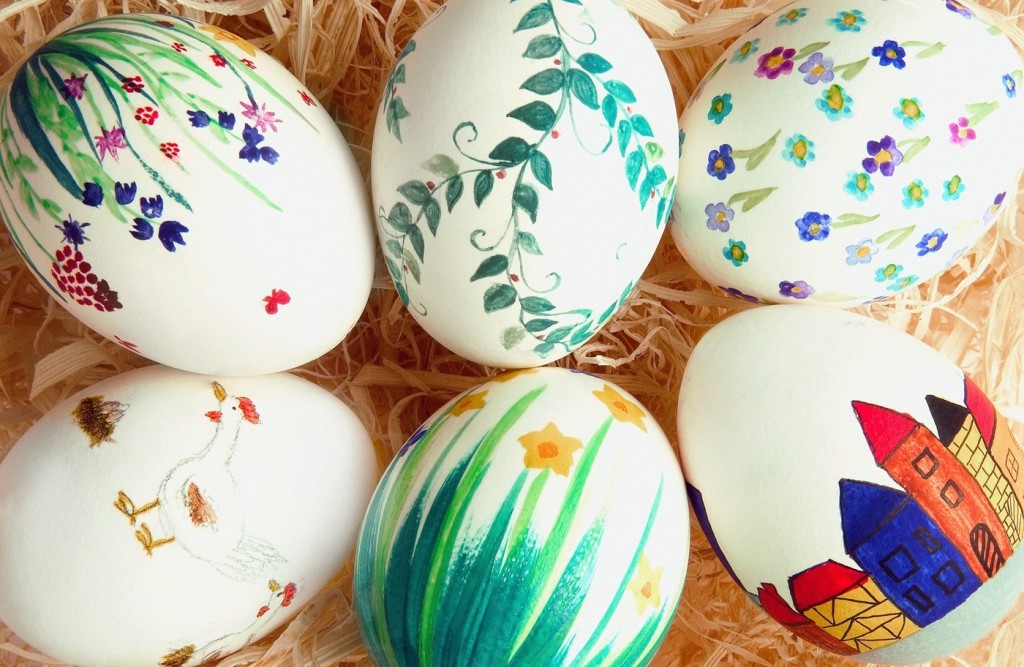 4. sat – SAT RAZREDNIKAPripremamo se za Uskrs- u obitelji razgovaraj o Uskrsu i pomogni u pripremama5. sat – IZVANNASTAVNE AKTIVNOSTI- za oslikana jaja pokušaj složiti gnijezdo od grančica koje ćeš pronaći na grmovima u svom  dvorištu ili samo umetni grane u vazu pa ćeš na njih smjestiti svoje pisanice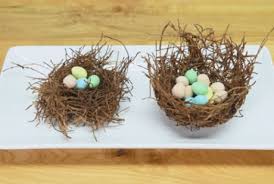 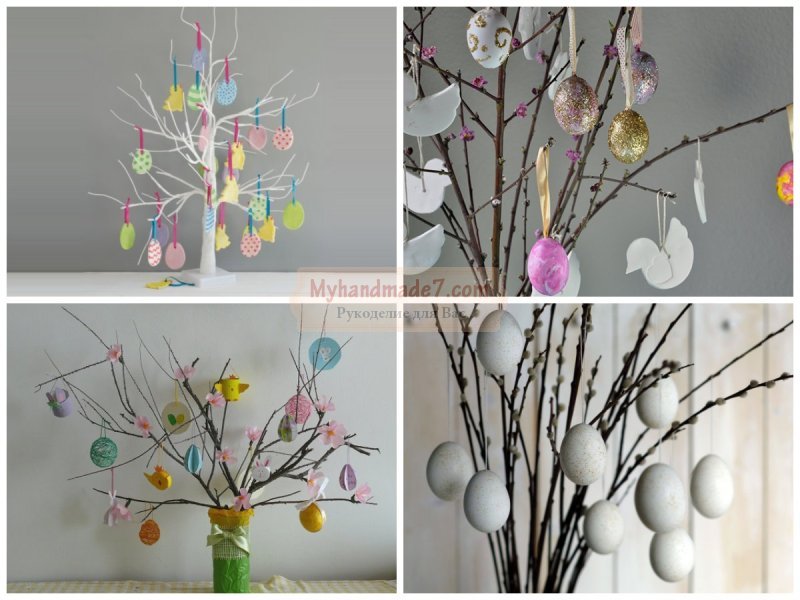 